Shirley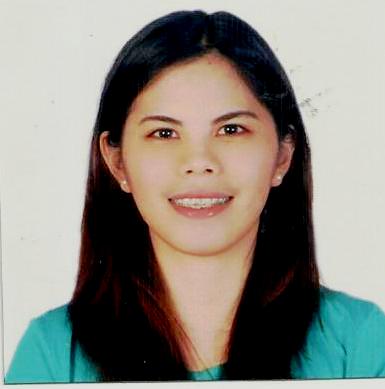 Shirley.352337@2freemail.com 	 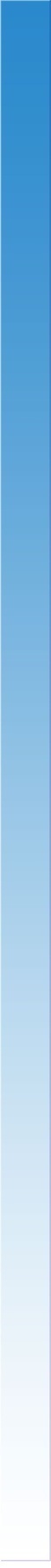 KEY STRENGTHS & COMPETENCIESDetail-oriented and thoughtful professional prepared to excel in customer service and production. Passionate self-motivated self-starter with a sincere willingness to learn the industry and contribute to organizational objectives. Resourceful with impeccable communication skills and excels in fast paced environment. Visionary Leadership & Stress Management Sufficient background in Quick books, SAP Business One and Merchandising Management SystemProficient in Microsoft Office Applications (Word, Power Point and Excel).Excellent People Interaction Skills Goal Oriented & A Team PlayerHigh Ethics, Common Sense and Good Overall JudgmentHighly focus in supporting complex, deadline-driven operations, able to identify goals and priorities and resolve issues in initial stages.Strong Problem Solving, Time Management & Organization ProficiencyPROFESSIONAL EXPERIENCEJOLLIBEE FOODS CORP (franchisee under GOLDEN CONCEPCION FOOD CORP)Store Accountant (April 2015 to Feb 2017)Prepared Income Statement MonthlyManaged accounts payable, accounts receivable, and payroll departmentsConduct comprehensive monthly audit.Performed monthly ending inventoryProvide the management with accurate and timely monthly reports of the store’s operation.Ensures the complete, accurate and updated payment and/or reporting to all government regulatory agencies.Prepare check for all outlets’ supplies accounts. Act as financial consultant to the management team.Ensure accurate and timely processing and payments of liabilities to all creditors.Responsible for the accurate computation and timely payment of payroll.Responsible for costing of all outlet ending inventories of foods, paper, and novelty supplies.Check all Sales Reports and related documents received from the outlet, codes them and ensures the accuracy of encoding and recording in the books.Ensuring that all accounting policies and procedures as well as the management policies are consistently followed by all employees of the outlets.Maintain complete and orderly files.Disbursement of cheque.Replenishment of petty cash fund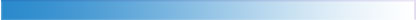 RURAL BANK OF ANGELES, (subsidiary bank of ASIA UNITED BANK)New Accounts (July 2014 to Feb 2015)Processing all new account transactions Maintaining customer accounts and files Preparing reports Referring clients to appropriate staff for inquiries or other services Performing branch clerical duties Assisting with cross-training of new or less experienced staff membersGreet and assist customers to ascertain their needs.Interview customers who would like to start checking or savings accounts.Print and distribute application forms, ensuring applicants fill out all fields properly.Proofread forms and go over with applicant.Enter data into computer systems.	Hand out literature regarding company policies on all accounts.Ensure customers walk away educated about account benefits.Prepare forms for signature cards/time deposit cardAnswer telephone and address inquiries.Close accounts as needed.Record customer deposits and fees.Take off fees if necessary.Perform teller duties.	PUREGOLD PRICE CLUB INCORPORATION, Angeles Branch, PampangaAudit Staff (June 2011 to November 2012)Preparations of ageing report for Accounts Receivable.Prepare invoices and account statements according to company procedures.Prepares and processing accounts payable checks and voucher.Prepares Local Purchase Order.Review, reconciles receipts vs. credit card receipts.Preparation of daily bank deposits.Performs monthly cash count. Checked daily Sales Income.Monitors accounts to ensure payments are up to date.Petty cash management.Monthly Audit each department per procedure or paper works for compliance.Verifies all in and out of inventories. 	Carefully documents each audit procedure to support work performed and results obtained.In charges of purchasing Office supplies.EDUCATION AND CREDENTIALBachelor of Science in Business Administration – Major in Accounting (June 2007 to April 2011)HOLY ANGEL UNIVERSITY, Angeles CityAsian Cup 2009 - Silver Medalist (Karate Tournament)Holy Angel University RecognitionJunior Philippine Institute of AccountantMember Young Master Karate-do Club - Varsity TeamMember - Black belter / Scholar SEMINARS ATTENDED 02-24-2011	Corporate Social Responsibility (A Strategic Management Tool)Holy Angel University, Angeles City01-21-2011	Professional Development Workshop I (Resume Tutor)                                                                     Holy Angel University, Angeles City01-21-2011	Professional Development Workshop II (Impressing at Interviews)                                                            Holy Angel University, Angeles City10-11-2010      Personality Development and Public Relation Programs       Holiday Inn Clark, Clarkfield, PampangaPERSONAL INFORMATIONAge                                :           27Civil Status                    :           SingleDate of Birth                 :           August 10, 1989Place of Birth                :           City of San FernandoCitizenship                    :           FilipinoLanguage / Dialects      :           English & Filipino